ЗАЯВКА НА ВЫПОЛНЕНИЕ РАБОТ (РЕМОНТА)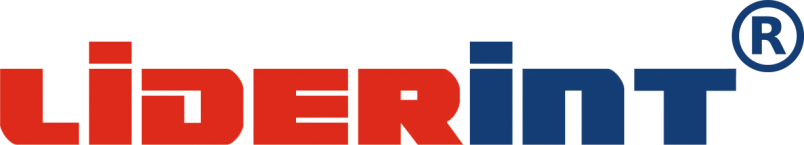 Данные заявителя (юридическое лицо)Данные заявителя (юридическое лицо)Название организации ИННКонтактное лицо, Ф. И. О.Телефон контактного лицаE-mailАдрес места установки изделияДанные заявителя (физическое лицо)Данные заявителя (физическое лицо)Ф. И. О.ТелефонE-mailАдрес места установки изделияДанные об изделии, направляемом в ремонтДанные об изделии, направляемом в ремонтНаименование, тип, модель изделияЗаводской номерДата выпускаВнешнее состояние корпуса (наличие, отсутствие повреждений)Проявление неисправности, дефекта (на индикации сообщение аварии или нет сообщения, нет индикации, нет выходного напряжения, часто отключается, нехарактерный шум и т.п.)Приветствуется подробное описание неисправности, как вы ее видите и понимаете. Использование технической терминологии желательно, но необязательно.Содержание памяти причин отключений (см. паспорт)Другая информация